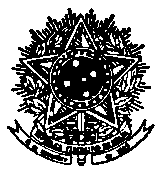 SERVIÇO PÚBLICO FEDERALUNIVERSIDADE FEDERAL DE SANTA CATARINAPRÓ-REITORIA DE DESENVOLVIMENTO E GESTÃO DE PESSOASDEPARTAMENTO DE DESENVOLVIMENTO DE PESSOASCAMPUS UNIVERSITÁRIO REITOR JOÃO DAVID FERREIRA LIMA - TRINDADECEP: 88.040-900 - FLORIANÓPOLIS - SCTELEFONE: (48) 3721-9497www.concursos.ufsc.brANEXO 1FORMULÁRIO DE INSCRIÇÃOÁREA DE CONHECIMENTO:_____________________________________________________________________Nome: Data de Nascimento:  Cidade de Nascimento:  UF: Sexo:      Estado Civil:   Nome do Cônjuge: Nome do Pai: Nome da Mãe: Cor/Origem Étnica:    Nacionalidade: Deficiência:         Qual a Deficiência? Em caso de reserva de vagas, tem interesse em concorrer à vaga reservada para portadores de deficiência?   Necessita de condições especiais para a realização das provas?        Qual?  EndereçoLogradouro: Nº:    Complemento:  Bairro:  Município:  UF: CEP:    Telefone:   Celular: E-mail (Campo Obrigatório):Carteira de Identidade n°:   Órgão Expedidor:   UF: Data de Expedição:                                CPF:         Estrangeiro: Passaporte nº:     Data de chegada:  País de origem:     Escolaridade (exigida para o cargo) Curso de Graduação (exigido para o cargo): Estabelecimento de Ensino: Município:    UF:    Concluído em:   Pós-Graduação (exigida para o cargo): Titulação:            Formação: Estabelecimento de Ensino: Município:   País (Exterior): Concluído em: 